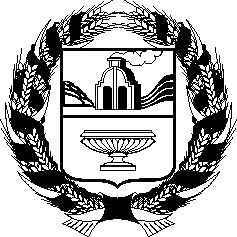 _________________ №_____                                                                                                    Проектг. БарнаулВ соответствии со статьей 73 Устава (Основного Закона) Алтайского края Алтайское краевое Законодательное Собрание ПОСТАНОВЛЯЕТ:1. Принять закон Алтайского края «О внесении изменений в закон Алтайского края «О пособии гражданам, усыновившим детей».2. Направить указанный Закон Губернатору Алтайского края для подписания и обнародования в установленном порядке.Председатель Алтайского краевогоЗаконодательного Собрания                                                                           И.И. ЛоорРОССИЙСКАЯ ФЕДЕРАЦИЯАЛТАЙСКОЕ  КРАЕВОЕ ЗАКОНОДАТЕЛЬНОЕ  СОБРАНИЕПОСТАНОВЛЕНИЕО законе Алтайского края                        «О внесении изменений в закон Алтайского края «О пособии гражданам, усыновившим детей»